 Mateřská škola Ublo, okres  Zlín
          
 Ublo 74, 763 12 Vizovice, příspěvková organizace 
         tel.: 731 155 652,  email: ms.ublo@volny.cz, IČO: 70 984 034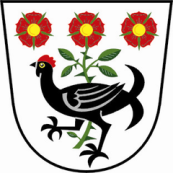 __________________________________________________________________________________________

Třídní vzdělávací program pro předškolní vzdělávání pro školní rok 2020 - 2021 

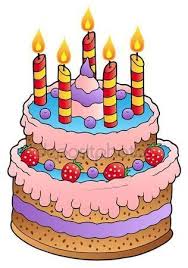 

Motivační název:
Každý den je sváteční

Platnost:  1.9.2020 – 31.8.2021 
Vypracovaly:  Veronika Kršáková, Kristýna Galetková, Hana Hanáková     


Tematické zaměření: Všímáme si věcí obyčejných i nevšedních. Každý den se můžeme radovat, každý den nás může něčím překvapit, každý den může být sváteční…
Vzdělávací obsah vychází ze 4 rámcových integrovaných bloků ŠVP MŠ Ublo. Každý integrovaný blok je v  TVP 2020-2021 s názvem Každý den je sváteční dále rozpracován na jednotlivá témata motivovaná skutečnými mezinárodními, světovými a významnými dny, ale také vymyšlenými svátečními dny, které rámec roku dokreslí . Obsahové zaměření a časové rozložení těchto celků přizpůsobíme během roku aktuálním podmínkám, potřebám dětí a situacím v dětské skupině a doplníme konkrétní vzdělávací nabídkou pro děti. Vzdělávací cíle vybíráme z nabídky pro daný integrovaný blok. Vzdělávací nabídka odpovídá mentalitě předškolního dítěte a potřebám jeho života, je dítěti tematicky blízká, je mu pochopitelná, přiměřeně náročná, dítěti užitečná a prakticky využitelná. Vzdělávacím programem propojíme všechny oblasti vzdělávání, provedeme děti jednotlivými ročními obdobími a navážeme na něj akcemi pro děti, rodiče a veřejnost.Charakteristika, složení třídy 
Vybavení třídy Třída je vnitřním zařízením rozdělena na dvě části. Jedna část je dispozičně uspořádaná jako pracovní prostor a jídelna, druhá vložená část s kobercem slouží jako herna. Uspořádání umožňuje dětem pestrou škálu činností individuálních, skupinových i společných s ohledem na temperament, zájmy i specifika osobnosti jednotlivých dětí. Podlahová plocha a prostory třídy splňují hygienické požadavky pro 22 dětí. Ve třídě je nábytek pro ukládání hraček snadno dostupný dětem. Vybavení i hračky odpovídají dané věkové skupině, podle potřeby se obměňují a doplňují. Třída je výdajovým okénkem propojena se školní kuchyní.Ze třídy je přístup chodbou na sociální zařízení dětí, do ložnice i šatny.Ložnice je vybavena dřevěnými rozkládacími lehátky pro odpolední odpočinek dětí (2011), novým funkčním nábytkem (2017) a v roce 2018 proběhla rekonstrukce a výmalba stěn, bylo položeno nové linoleum i koberec a prostor oživily nové dřevěné nástěnné dekorace s tematikou moře. Ložnici využíváme 1x týdně také jako tělocvičnu - je vybavena tělocvičným náčiním a nářadím odpovídajícím věku dětí (žebřiny, lavice apod.), které prochází pravidelnými kontrolami bezpečnostním technikem.V šatně má každé dítko svoji skříňku, označenou obrázkem. V roce 2018 proběhla
rekonstrukce a výmalba stěn v šatně, bylo položeno nové linoleum a interiér byl doplněn o nové nástěnné dekorace.Specifické projekty 2020 - 2021„Hry se slovíčky“ – logopedická prevence. Cílem tohoto projektu je rozvoj komunikačních dovedností u dětí předškolního věku. V současné době je stále více dětí, které mají špatnou výslovnost, malou slovní zásobu a nedostačující komunikační schopnost. Tento dílčí specifický projekt považujeme za velmi důležitý, neboť s lepšími komunikačními schopnostmi jde ruku v ruce úbytek agresivity mezi dětmi a umění spolupracovat. Logopedickou prevenci a procvičování naučeného uskutečňují dvě učitelky - obě absolventky kurzu „Logopedický asistent – primární logopedická prevence ve školství“, pod vedením klinické logopedky Mgr. Hany Žůrkové (SPC Vady řeči Zlín), s níž na začátku školního roku provedou společně depistáž řečových vad, následně probíhá prevence a procvičování správné výslovnosti.- Probíhá 1 x za 14 dní po obědě od 12,15 do 12,40 hodin, vždy s jedním dítětem. Projekt je určen pro vytipované děti od 4 let. „Flétnička“ - hra na zobcovou flétnu. Cílem tohoto projektu je rozvoj správného dýchání, rytmického a hudebního cítění dětí a základy hry na zobcovou flétnu. Děti se seznamují s nástrojem, hravou formou probíhají dechové cviky, rytmizace říkadel a nácvik jednoduchých písní. - Probíhá 1 x týdně po obědě od 12,15 do 13,00 hodin. Projekt je určen nejstarším dětem. „Malá technická univerzita“ – Cílem tohoto projektu je podporovat polytechnickou výchovu. Ve školním roce 2020/2021 proběhnou v MŠ projektové dny polytechnického vzdělávání s vyškoleným lektorem - malý architekt, malý inženýr, malý vodohospodář a malý projektant. 
- Probíhá 4 x během školního roku. Projekt je určen všem dětem.„Těšíme se do školy“ – Cílem tohoto projektu je v rámci povinného ročníku předškolního vzdělávání se více zaměřit na osobnostní a sociální vývoj dětí pro bezproblémový vstup dětí do základní školy. 
- Probíhá 2 x týdně v době odpočinku, cca od 13,00 do 14,15 hodin. Projekt je určen dětem s povinností předškolního vzdělávání.  „Plaváček“ - předplavecký výcvik. Cílem tohoto projektu je seznamování dětí s vodou a základy plavání. Výcvik probíhá v posledním čtvrtletí školního roku v Plavecké škole v Luhačovicích, kam dojíždíme autobusem spolu s MŠ Bratřejov. Plavání vedou kvalifikované trenérky plavání a učitelky vykonávají po dobu výuky dohled.
- Probíhá v deseti lekcích 1 x týdně místo dopoledního pobytu venku. Projekt je určen všem dětem.
 „Pojďte s námi do pohádky“ -  vystoupení divadel malých forem v MŠ nebo návštěva divadelního představení v KD Vizovice. Probíhá 5 x – 10 x ročně.

Doplňující činnosti (plánované akce):
 
I. třídní schůzky 
Drakiáda s opékáním špekáčků  
Podzimní expedice 
Divadla v MŠ: Orientální pohádka, Jak se brouček ztratil
Projektové dny Malé technické univerzity: Malý architekt, Malý inženýr
Den stromů (20.10.) - Jablíčkobraní 
Podzimní brigáda na školní zahradě
Depistáž řečových a sluchových vad (SPC Vady řeči Zlín) 
Environmentální výukový program
Rozsvěcení vánočního stromu v UbleCharakteristika integrovaného bloku:Seznamujeme se s novými kamarády, s prostředím MŠ a s prací zaměstnanců školy. Probíhá období adaptace. Společně vytváříme pravidla soužití a učíme se je respektovat. Zdokonalujeme svoji sebeobsluhu, poznáváme lidské tělo a učíme se rozlišovat, co zdraví prospívá a co mu škodí. Radujeme se z pozorování, poznávání, pohybu i práce, tvoříme a hrajeme si. Poznáváme a pojmenováváme vše, co nás obklopuje. Učíme se soustředit a udržet pozornost. Vnímáme okolní svět, společnost, rodinu, kamarády, dorozumívání s nimi je nám potěšením. Vnímáme rozmanitost a krásu přírody během podzimních měsíců.Klíčové kompetence, které jsou rozvíjeny:
Vysvětlivky k číselnému označení v prvních sloupcích následujících tabulek :                            . 
1. Dítě a jeho tělo, 2. Dítě a jeho psychika (2.1 Jazyk a řeč, 2.2 Poznávací schopnosti a funkce, představivost a fantazie, myšlenkové operace, 2.3 Sebepojetí, city a vůle), 3. Dítě a ten druhý, 4. Dítě a společnost, 5. Dítě a svět.Dílčí vzdělávací cíle:  
Vzdělávací nabídka: 
- komunitní kruh - „ Na co jsem se těšil do školy“ „Já, ty, každý jsme jiný"  „ Co se ti na mně
líbí x nelíbí?“  „Dokážu to, když mi pomůžeš"  
- lokomoční pohybové činnosti (chůze, běh, skoky a poskoky, lezení), nelokomoční pohybové
činnosti (změny poloh a pohybů těla na místě) a jiné činnosti (pohybové a míčové hry, prstová říkadla) (1.)
- jednoduché pracovní a sebeobslužné činnosti v oblasti osobní hygieny, stolování, oblékání,   úklidu, úpravy prostředí apod. (1.) 
- výtvarné a pracovní činnosti (kresba, malba, modelování, práce s papírem, keramickou 
hlínou, přírodninami - výroba Podzimníčků, kaštanových zvířátek, draků, ...) (1.)
- činnosti zaměřené k poznávání lidského těla a jeho částí (námětové hry k tématu, didaktické hry, PH „Kuba řekl“, „Hlava, ramena“, hry na tělo) (1.)
- příležitosti a činnosti směřující k ochraně zdraví, osobního bezpečí a vytváření zdravých životních návyků (co je to zdravá výživa - NH na obchod s ovocem a zeleninou, výroba a ochutnávky zdravých jídel a produktů (1.)
- artikulační, řečové, sluchové a rytmické hry, hry se slovy, slovní hádanky (2.1)
- denně - logopedické chvilky zaměřené na hlásky M,P,B,samohlásky,V,F,H,CH,J (dechová,
orofaicální, arikulační, rytmická a smyslová cvičení) (2.1)
- pojmenovat bezprostředně vnímané osoby, vyřídit jednoduchý vzkaz, gramatická správnost řeči - tvořit množné číslo od podstatných jmen „čeho máme mnoho“ (2.1)
- poslech čtených či vyprávěných pohádek a příběhů, sledování divadelních pohádek a příběhů obohacujících citový život dítěte (2.1) (2.3)
- vyprávění toho, co dítě slyšelo nebo co zhlédlo, spontánní vyprávění svých zážitků a pocitů z dění v MŠ nebo doma (2.1)
- vokální činnosti - zpěv tematicky zaměřených písní (2.1)
- hry nejrůznějšího zaměření podporující tvořivost, představivost a fantazii (kognitivní, imaginativní, výtvarné, konstruktivní, hudební, taneční či dramatické aktivity) (2.2)
- konkrétní operace s materiálem (třídění, přiřazování, uspořádání, odhad, porovnávání...) (2.2)
- spontánní hra, volné hry a experimenty s materiálem a předměty (2.2)
- motivovaná manipulace s předměty, zkoumání jejich vlastností (2.2)
- aktivity vhodné pro přirozenou adaptaci dítěte v prostředí mateřské školy (4.)
- aktivity podporující sbližování dětí - poznávání nových kamarádů, prohlídka prostor MŠ, seznámení se zaměstnanci MŠ a jejich profesí (vážit si práce své i ostatních), vytvoření si společného stromu přátelství nebo pavučiny třídy nebo řetězu přátelství apod. (3.)
- uvědomování si příjemných zážitků - společné akce s rodiči např. drakiáda, podzimní tvoření (např. dýňová strašidýlka), pochod broučků…(2.3)
- hry na téma rodiny, přátelství apod. (2.3)
- spoluvytváření přiměřeného množství jasných a smysluplných pravidel soužití ve třídě (4.).  činnosti zaměřené na porozumění pravidlům vzájemného soužití a chování, spolupodílení se na jejich tvorbě (3.)
- hry a činnosti, které vedou děti k ohleduplnosti k druhému, k ochotě rozdělit se s ním, půjčit hračku, střídat se, pomoci mu, ke schopnosti vyřešit vzájemný spor apod.  (3.)
- aktivity přibližující dítěti pravidla vzájemného styku (zdvořilost, ohleduplnost, tolerance, spolupráce) a mravní hodnoty (dobro, zlo, spravedlnost, pravda, upřímnost, otevřenost apod.) v jednání lidí (4.)
- četba, vyprávění a poslech pohádek a příběhů s etickým obsahem a poučením (3.)
- běžné každodenní setkávání s pozitivními vzory vztahů a chování (4.)
- činnosti nejrůznějšího zaměření vyžadující (umožňující) samostatné vystupování, vyjadřování, obhajování vlastních názorů, rozhodování a sebehodnocení (2.3)
- aktivity zaměřené k získávání praktické orientace v obci (vycházky do ulic, návštěvy obchodů, návštěvy důležitých institucí, budov a dalších pro dítě významných objektů) (5.)
- třídění odpadu - jsem ochráncem přírody
-  tematické vycházky do blízkého i vzdálenějšího okolí MŠ, kolem zahrad a do krajiny 
(„20.10. Den stromů“ „Co do přírody patří x nepatří“), bezpečné chování na ulici i v 
 přírodě, přímé pozorování změn v podzimní přírodě - vycházky, výlety, exkurze, výlet 
vlakem .... (5.)
- práce na školní zahradě - hrabání, zametání, sběr přírodního materiálu (1.)

Očekávané výstupy

Doplňující činnosti (plánované akce):
Povídání o svatém Mikuláši
Mikulášská nadílka v MŠ
„Vánoce pro zvířátka“- vycházka ke krmelci
Vánoční nadílka v MŠ
Projektový den Malé technické univerzity: Malý projektant 
Divadlo v MŠ 
„Pomáháme ptáčkům“ -  aktivity na školní zahradě 
Zimní expedice 
II.třídní schůzky 
Karneval v MŠPlanetárium Morava v MŠ
Environmentální výukový programCharakteristika integrovaného bloku:Přibližujeme si národní tradice, svátky a lidové zvyky. Seznamujeme se s naší republikou, vytváříme povědomí o existenci různých národů a jejich kultuře. Experimentujeme, rozvíjíme tvořivost, estetické cítění a prožívání, kultivovaný projev a komunikativní dovednosti. Poznáváme sebe sama a učíme se sebeovládání. Učíme se chápat základní číselné a matematické pojmy. Učíme se poznávat přírodu všemi smysly, vnímáme její proměny během období zimy. Prohlubujeme potřebu pečovat o přírodu a život v ní, chránit ji, jako nepostradatelnou součást životního prostředí na naší zemi. Učíme se vnímat svět a vesmír svýma očima, jeho nekonečnost a pestrost. 
Klíčové kompetence,které jsou rozvíjeny:
Vysvětlivky k číselnému označení v prvních sloupcích následujících tabulek :                            . 
1. Dítě a jeho tělo, 2. Dítě a jeho psychika (2.1 Jazyk a řeč, 2.2 Poznávací schopnosti a funkce, představivost a fantazie, myšlenkové operace, 2.3 Sebepojetí, city a vůle), 3. Dítě a ten druhý, 4. Dítě a společnost, 5. Dítě a svět
Dílčí vzdělávací cíle 


Vzdělávací nabídka 
 komunitní kruh - „Vánoce mám rád“  „Vidím a cítím dobro i zlo“ „Jak se žije v jiných 
   zemích" „ Těšíme se na karneval“
 lokomoční pohybové činnosti (chůze, běh, skoky a poskoky, lezení), nelokomoční pohybové činnosti (změny poloh a pohybů těla na místě) a jiné činnosti (sezonní činnosti -  hry se sněhem, bobování, klouzání, sněhové stavby apod.) (1.)
 smyslové hry - hmatové - např. „Poznej, kdo jsem“„ Hádej, co to je“ „Obrázky z přírodnin“
                            sluchové - např. „Hádej, kdo jsem?“ „ Posloucháme zvuky v přírodě “ 
                            čichové - např. „ Přivoň si“ 
                            zrakové - např. „ Kdo se schoval? “ „Co tu chybí?“ „Hádej přírodniny“
a psychomotorické hry (1.)
 hry a činnosti zaměřené k poznávání a rozlišování zvuků, užívání gest (2.1)
 zdravotně zaměřené činnosti (vyrovnávací, protahovací, uvolňovací, dechová, relaxační cvičení), pohybová říkadla, pohybové hry, hudebně pohybové hry (1.)
 manipulační činnosti a jednoduché úkony s předměty, pomůckami, nástroji, náčiním, materiálem (1.)
 přednes, recitace (2.1)
 komentování zážitků a aktivit, vyřizování vzkazů a zpráv (2.1)
 denně - logopedické chvilky zaměřené na hlásky T,D,N,Ť,Ď,Ň,K,G (dechová, orofaicální, 
arikulační, rytmická a smyslová cvičení) (2.1)
 otázky a odpovědi na ně, hádanky, vtipy a jejich pochopení, problémové situace („ Co by se stalo, kdyby…“, „Co uděláš, když …“), používání sloves a přídavných jmen („Co dělá…“, „Jaký je…“) (2.1)
 činnosti zaměřené na seznamování se s elementárními číselnými a matematickými pojmy a jejich symbolikou (číselná řada, číslice, základní geometrické tvary, množství apod.) a jejich smysluplnou praktickou aplikaci (2.2)
 hry a činnosti zaměřené ke cvičení různých forem paměti (mechanické a logické, obrazné a pojmové) (2.2)
 činnosti přiměřené sílám a schopnostem dítěte a úkoly s viditelným cílem a výsledkem, v nichž může být dítě úspěšné (2.3)
 příležitosti a hry pro rozvoj vůle, vytrvalosti a sebeovládání (2.3)
 činnosti zaměřené k poznávání různých lidských vlastností; záměrné pozorování, čím se lidé mezi sebou liší (fyzické i psychické vlastnosti, dovednosti, schopnosti, city, vlastnosti dané pohlavními rozdíly, věkem, zeměpisným místem narození, jazykem) a v čem jsou si podobní (2.3)
 činnosti vedoucí dítě k identifikaci sebe sama a k odlišení od ostatních (2.3)
 společná setkávání, povídání, sdílení a aktivní naslouchání druhému (3.)
 aktivity podporující uvědomování si vztahů mezi lidmi (kamarádství, přátelství, vztahy mezi oběma pohlavími, úcta ke stáří apod.) (3.) 
 hry, přirozené i modelové situace, při nichž se dítě učí přijímat a respektovat druhého (3.)
 přípravy a realizace společných zábav a slavností (oslavy výročí, slavnosti v rámci zvyků a tradic, sportovní akce, kulturní programy apod.) - společné akce s rodiči např. mikulášská besídka, adventní tvoření, karneval (4.)
 tvůrčí činnosti slovesné, literární, dramatické, výtvarné, hudební, hudebně pohybové, dramatické apod. podněcující tvořivost a nápaditost dítěte, estetické vnímání i vyjadřování a tříbení vkusu  (4.)
 výtvarné a pracovní činnosti (kresba, malba, modelování, práce s papírem, těstem, přírodninami a netradičními materiály - výroba Mikulášů, čertů, andělů, vánoční výzdoby,
karnevalových masek…) (4.)
 zpěv lidových písní, koled, masopustní rej (4.)
 receptivní slovesné, literární, výtvarné či dramatické činnosti (poslech pohádek, příběhů, veršů, textů tematicky spjatých se svátky a tradicemi, hudebních skladeb a písní, sledování dramatizací, divadelních scének, návštěva divadla - vnímání dobra a zla, pravdy a lži, lásky, smutku… vlastnosti hrdinů) (4.)
 přirozené i zprostředkované poznávání přírodního okolí, sledování rozmanitostí a změn v přírodě (živá i neživá příroda, přírodní jevy a děje, rostliny, živočichové, krajina a její ráz, podnebí, počasí, ovzduší, roční období) (5.)
 praktické činnosti, na jejichž základě se dítě seznamuje s různými přírodními i umělými látkami a materiály ve svém okolí a jejichž prostřednictvím získává zkušenosti s jejich vlastnostmi (praktické pokusy, zkoumání, manipulace s různými materiály a surovinami), např. vaření, pečení, ochutnávání, experimentování (např.vánoční cukroví, jídla jiných národů) (5.)
 pozorování změn zimní přírodě, tematické vycházky do okolí MŠ, ochrana a péče o ptáky a 
zvířata v zimním období ( „ Vycházka ke krmelci“ „Pomáháme ptáčkům“, beseda s lesníky) 
 prohlížení encyklopedií - člověk jako součást světa přírody, Země jako součást vesmíru,
virtuální návštěva různých zemí a světadílů - člověk jako kamínek v barevné mozaice národů
 využívání přirozených podnětů, situací a praktických ukázek v životě a okolí dítěte k seznamování dítěte s elementárními dítěti srozumitelnými reáliemi o naší republice (5.)
 na základě prožitků nahlédnout do života našich předků, seznámit se s tradicemi a zvyky - 
   Mikuláš, Vánoce, masopust (5.)


Očekávané výstupy

Doplňující činnosti (plánované akce):
Projektový den Malé technické univerzity: Malý vodohospodář
„Ponožkový den“ na podporu dětí s Downovým syndromem (21.3.) 
Jarní brigáda na školní zahradě 
Divadlo v MŠ 
Den Země (22.4.) - tematická vycházka s dětmi „Co do přírody patří x nepatří“ 
Čarodějnické dopoledne 
Plavecký výcvik - Lázně Luhačovice ?
Charakteristika integrovaného bloku: Poznáváme, prožíváme, nebojíme zodpovědnosti za sebe, chápeme druhé. Získáváme nové poznatky hravou formou v přirozených souvislostech jako v běžném životě a sdílíme je s ostatními. Učíme se chápat časové pojmy. Prohlubujeme vědomosti o své rodině. Rozvíjíme  praktické dovednosti, manuální zručnost a samostatnost, tvořivost a fantazii, cvičíme a relaxujeme, zpíváme a tančíme. Pozorujeme životní podmínky, poznáváme ekosystémy (les, louka aj.). Utváříme si ekologicky příznivé hodnotové orientace, vedoucí k podpoře životního prostředí na naší Zemi, vnímáme jedinečnost a krásu přírody v jarním období.
Klíčové kompetence, které jsou rozvíjeny:Vysvětlivky k číselnému označení v prvních sloupcích následujících tabulek : 1. Dítě a jeho tělo, 2. Dítě a jeho psychika (2.1 Jazyk a řeč, 2.2 Poznávací schopnosti a funkce, představivost a fantazie, myšlenkové operace, 2.3 Sebepojetí, city a vůle), 3. Dítě a ten druhý, 4. Dítě a společnost, 5. Dítě a svět

Dílčí vzdělávací cíle 


Vzdělávací nabídka 
 komunitní kruh - „Chráním si své zdraví“  „Nechci být stále malý“ „Ještě nejsem bez chyb"
   „Jsem ochráncem přírody“  
 lokomoční pohybové činnosti (chůze, běh, skoky a poskoky, lezení), nelokomoční pohybové činnosti (změny poloh a pohybů těla na místě) a jiné činnosti (základní gymnastika, cvičení s náčiním i bez náčiní...apod.) (1.)
 činnosti relaxační a odpočinkové, zajišťující zdravou atmosféru a pohodu prostředí (cvičení dechová, protahovací, relaxační, dětská jóga-Pozdrav slunci...) (1.)
 konstruktivní a grafické činnosti, výtvarné a pracovní činnosti k rozvoji tvořivosti a fantazie (práce s keramickou hlínou, pokusy s barvou a dalším výtvarným a technickým materiálem, velikonoční výrobky) (1.)
  dramatizace – děti dětem hrají pohádky (vciťování se do pohádkových postav,  
   vnímání dobra a zla) (2.1)
 zpěv lidových písní, velikonočních koled, písně s jarní tematikou, rytmizace (2.1)
 denně - logopedické chvilky zaměřené na hlásky C,S,Z,Č,Š, Ž (dechová, orofaicální, arikulační, rytmická a smyslová cvičení) (2.1)
 gramatická správnost řeči - tvoření mužského a ženského rodu u povolání („Pán je kuchař, paní je kuchařka“), stupňování: malý-menší-nejmenší, auto-autíčko… (2.1)
 společné diskuse, rozhovory, individuální a skupinová konverzace (vyprávění zážitků, příběhů, vyprávění podle skutečnosti i podle obrazového materiálu, podle vlastní fantazie, sdělování slyšeného druhým apod.) (2.1)
 prohlížení a „čtení“ knížek, četba a vyprávění pohádek, příběhů na téma mezilidských vztahů (2.1)
 činnosti zasvěcující dítě do časových pojmů a vztahů souvisejících s denním řádem, běžnými proměnami a vývojem a přibližující dítěti přirozené časové i logické posloupnosti dějů, příběhů, událostí apod. (2.2)
 smyslové hry, nejrůznější činnosti zaměřené na rozvoj a cvičení postřehu a vnímání, zrakové a sluchové paměti, koncentrace pozornosti apod. (2.2)
 záměrné pozorování běžných objektů a předmětů, určování a pojmenovávání jejich vlastností (velikost, barva, tvar, materiál, dotek, chuť, vůně, zvuky), jejich charakteristických znaků a funkcí (2.2) 
 řešení myšlenkových i praktických problémů, hledání různých možností a variant řešení problémových situací (2.2)
 estetické a tvůrčí aktivity (slovesné, výtvarné, dramatické, literární, hudební, pohybové a další) (2.3)
 spontánní hra (2.3)
 činnosti zajišťující spokojenost a radost, činnosti vyvolávající veselí a pohodu (2.3)
 dramatické činnosti (předvádění a napodobování různých typů chování člověka v různých situacích), mimické vyjadřování nálad (úsměv, pláč, hněv, zloba, údiv, vážnost apod.) (2.3)
 kooperativní činnosti ve dvojicích, ve skupinkách, společenské hry (3.)
 hry na téma kamarádství, hry podporující citlivé jednání, hry podporující spolupráci (např. „Jdeme přes most“, hry z knihy „Třída plná pohody“) (3.)
 činnosti zaměřené na poznávání sociálního prostředí, v němž dítě žije – rodina (funkce rodiny, členové rodiny a vztahy mezi nimi, život v rodině, rodina ve světě zvířat), mateřská škola (prostředí, vztahy mezi dětmi i dospělými, kamarádi) (3.)
 prohlížení fotografií (já a moje rodina, když jsem byl miminkem....)
 různorodé společné hry a skupinové aktivity (námětové hry, dramatizace, konstruktivní a výtvarné projekty apod.) umožňující dětem spolupodílet se na jejich průběhu i výsledcích (4.)
 hry zaměřené k poznávání a rozlišování různých společenských rolí (dítě, dospělý, rodič, učitelka, žák, role dané pohlavím, profesní role, herní role) a osvojování si rolí, do nichž se dítě přirozeně dostává (4.)
 společné akce s rodiči např. velikonoční nebo jarní tvoření, jarní brigáda na zahradě MŠ
 hry a praktické činnosti uvádějící dítě do světa lidí, jejich občanského života a práce (využívání praktických ukázek z okolí dítěte, tematické hry seznamující dítě s různými druhy zaměstnání, řemesel a povolání, s různými pracovními činnostmi a pracovními předměty, praktická manipulace s některými pomůckami a nástroji, provádění jednoduchých pracovních úkonů a činností apod.) (4.)
 pozorování životních podmínek a stavu životního prostředí, pozorování změn jarní přírodě, poznávání ekosystémů (les, louka, rybník apod.)  ekologicky motivované herní aktivity (ekohry), tematické vycházky do okolí (na přivítání jara - „Otvírání studánek“, 22.4. „Den Země“) (5.) 
 jsem ochráncem přírody – třídění odpadu (NH „Na pořádníčka“, DH „Co do přírody nepatří“), pokusy a experimenty s přírodninami, vodou, neživou přírodou
  smysluplné činnosti přispívající k péči o životní prostředí a okolní krajinu, pracovní činnosti, pěstitelské a chovatelské činnosti, činnosti zaměřené k péči o školní prostředí, školní zahradu a blízké okolí (péče o založený záhon) a ve třídě – NH „Na zahradníka“(péče o květiny) (5.)
 využívání příležitostí seznamujících dítě přirozeným způsobem s různými tradicemi a zvyky běžnými v jeho kulturním prostředí (Velikonoce) (4.)


Očekávané výstupyDoplňující činnosti (plánované akce třídy):

Den Slunce (3.5.) 
Exkurze – HZS Zlín 
Plavecký výcvik – Lázně Luhačovice  ?
Besídka pro maminky nebo Světový den rodičů
Hmyzí expedice
Návštěva ZŠ Vizovice s budoucími školáky
Divadla v MŠ nebo v KD Vizovice
Pohlazení pejskem - Canisterapie
Školní výlet – Kovozoo Staré Město 
Bubnování
Piknikový den
Návštěva ZŠ Bratřejov s budoucími školáky
Dopoledne s hasiči v Bratřejově
Zábavné odpoledne pro děti s rozloučením s předškolákyCharakteristika integrovaného bloku:Přibližujeme si svět kultury a umění. Učíme se, jak se chovat v nebezpečných situacích, chráníme si své zdraví  i své soukromí. Zlepšujeme tělesnou zdatnost a odolnost, učíme se být pohybově aktivní po delší dobu. Tvoříme ve třídě i v přírodě. Cvičíme svou paměť, kultivovaný projev, komunikativní dovednosti, projevování kladných a ovládání záporných emocí. Učíme se chápat prostorové pojmy. Rozvíjíme pocit sounáležitosti s přírodou, poznáváme, že jsme nedílnou a důležitou součástí společnosti, světa, naší Země. Vnímáme naši Zem jako jedinečnou, zázračnou a nenahraditelnou a objevujeme její rozmanitost a krásu během nastupujícího léta. 
Klíčové kompetence,které jsou rozvíjeny:Dílčí vzdělávací cíle 

Vysvětlivky k číselnému označení v prvních sloupcích tabulek :                            . 
1. Dítě a jeho tělo, 2. Dítě a jeho psychika (2.1 Jazyk a řeč, 2.2 Poznávací schopnosti a funkce, představivost a fantazie, myšlenkové operace, 2.3 Sebepojetí, city a vůle), 3. Dítě a ten druhý, 4. Dítě a společnost, 5. Dítě a svět
Vzdělávací nabídka 
 komunitní kruh - „Skáču, běhám, tancuji“  „Poraď mi jak to říct“ „Jsem rád obklopen  láskou " „Chráním a pomáhám“ ,hra „Na výměnu“ (vymění si místo ten, kdo má dnes  veselou náladu,…)
 lokomoční pohybové činnosti (chůze, běh, skoky a poskoky, lezení), nelokomoční pohybové činnosti (změny poloh a pohybů těla na místě) a jiné činnosti (turistika, apod.) (1.)
 zdravotně zaměřené činnosti (vyrovnávací, protahovací, uvolňovací, dechová, relaxační cvičení), nabídka pohybových her (1.) 
 naučit se být pohybově aktivní po delší dobu (turistika - batůžkové dny) (1.)
 podporování zdravého životního stylu - plavecký výcvik (1.)
 klidové a relaxační činnosti, výtvarné a pracovní činnosti ve třídě i v přírodě (stavění hradu z písku, stavění domečků z přírodních materiálů v lese) (1.)
 hudební a hudebně pohybové hry a činnosti - zpěv tematických písní, hudebně pohybové hry a tanečky, hra na dětské hudební nástroje, rytmické činnosti (1.)
 činnosti seznamující děti s věcmi, které je obklopují, a jejich praktickým používáním(1.) 
 denně - logopedické chvilky zaměřené na hlásky L,R,Ř (dechová,orofaicální, arikulační, 
   rytmická a smyslová cvičení) 
 činnosti a příležitosti seznamující děti s různými sdělovacími prostředky (noviny, časopisy, knihy, audiovizuální technika) (2.1)
 činnosti zaměřené na poznávání jednoduchých obrazně znakových systémů (písmena, číslice, piktogramy, značky, symboly, obrazce) (2.2)
 grafické napodobování symbolů, tvarů, čísel, písmen (2.1)
 hry a praktické úkony procvičující orientaci v prostoru i v rovině (2.2)
 námětové hry a činnosti („Na rodinu“, „ Na divadlo“, „Na lékaře“ apod.) (2.2)
 hry a činnosti zaměřené ke cvičení různých forem paměti (2.2) 
 přednes, recitace (2.1)
 výlety do okolí (do přírody, návštěvy dětských kulturních akcí apod.) (2.3)
 cvičení v projevování citů (zvláště kladných), v sebekontrole a v sebeovládání (zvláště záporných emocí, např. hněvu, zlosti, úzkosti) (2.3)
 běžné verbální i neverbální komunikační aktivity dítěte s druhým dítětem i s dospělým  (3.)
 sociální hry napomáhající k rozvoji kamarádských vztahů: „Poznej kamaráda podle hlasu“ 
(podle slovního popisu), „Kdo se ztratil“ 
 společné akce s rodiči např. besídka ke Dni matek, zábavné odpoledne - „Cesta za pokladem“, malá maturita pro předškoláky
 hry a situace, kde se dítě učí chránit soukromí a bezpečí své i druhých (3.)
 setkávání se s literárním, dramatickým, výtvarným a hudebním uměním mimo mateřskou školu, návštěvy kulturních a uměleckých míst a akcí zajímavých pro předškolní dítě (4.)
 aktivity přibližující dítěti svět kultury a umění a umožňující mu poznat rozmanitost kultur (výtvarné, hudební a dramatické činnosti, sportovní aktivity, zábavy, účast dětí na kulturních akcích, návštěvy výstav, divadelních a filmových představení, knihovny, zámku Vizovice (4.)
 přirozené pozorování blízkého prostředí a života v něm, okolní přírody, kulturních i technických objektů, vycházky do okolí, výlety (5.) 
 rozvíjení pocitu sounáležitosti s živou a neživou přírodou (vycházky do okolí -„Co do 
přírody patří x nepatří“, výlety, exkurze, výlet„Za zvířátky do ZOO“) 
 poučení o možných nebezpečných situacích a dítěti dostupných způsobech, jak se chránit (dopravní situace, manipulace s některými předměty a přístroji, kontakt se zvířaty, léky, jedovaté rostliny, běžné chemické látky, technické přístroje, objekty a jevy, požár, povodeň a jiné nebezpečné situace a další nepříznivé přírodní a povětrnostní jevy), využívání praktických ukázek varujících dítě před nebezpečím (5.)
 činnosti směřující k prevenci úrazů (NH „Na lékaře“, dialog s dětmi o nebezpečném sportování, exkurze do zdravotnického zařízení) 
 hry a aktivity na téma dopravy, cvičení bezpečného chování v dopravních situacích, kterých se dítě běžně účastní, praktický nácvik bezpečného chování v některých dalších situacích, které mohou nastat (5.)


Očekávané výstupyVěkové složení třídyVěkové složení třídyVěkové složení třídyVěkové složení třídyVěkové složení třídyVěkové složení třídyVěkové složení třídyCelkem dětíCelkem dětí2,5 - 3 roky3 - 4 roky4 - 5 let5 - 6 letOŠD
2214 dívek17240
228 chlapců02141
221 nově přijaté 5 nově přijatých 
4 pokračují v docházce3 pokračují v docházce7 pokračuje v docházce
1 nově přijaté 1 pokračuje v docházcePersonální zajištění výchovně vzdělávací činnostiPersonální zajištění výchovně vzdělávací činnostiPersonální zajištění výchovně vzdělávací činnostiVeronika Kršákováředitelkaúvazek 1,0Kristýna Galetkováučitelkaúvazek 1,0Hana Hanákováučitelka, školní asistentúvazky  0,21 + 0,5
I. Integrovaný blok:

Jedna dvě a jedna dvě,
podzim právě krajem jde.
I. Integrovaný blok:

Jedna dvě a jedna dvě,
podzim právě krajem jde.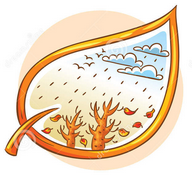 Témata:Témata:Témata:Září:             
 1. Slavíme ubelský týden kamarádství
2.              … druhý týden kamarádství
3.              … týden v oblacích
4.              … Mezinárodní den bez aut a první podzimní den1. Slavíme ubelský týden kamarádství
2.              … druhý týden kamarádství
3.              … týden v oblacích
4.              … Mezinárodní den bez aut a první podzimní denŘíjen:            5. Slavíme Mezinárodní den hudby 
6.              … Světový den architektury a Světový den zraku
7.              … Světový týden kostí a kloubů
8.              … Mezinárodní den stromů
9.              … Den vzniku Československa5. Slavíme Mezinárodní den hudby 
6.              … Světový den architektury a Světový den zraku
7.              … Světový týden kostí a kloubů
8.              … Mezinárodní den stromů
9.              … Den vzniku ČeskoslovenskaListopad:    
                10. Slavíme Dušičky a Halloween
11.              … ubelský den budíků
12.              … ubelský den zvířat
13.              … posvícení a hody10. Slavíme Dušičky a Halloween
11.              … ubelský den budíků
12.              … ubelský den zvířat
13.              … posvícení a hody
I. Integrovaný blok:

Jedna dvě a jedna dvě,
podzim právě krajem jde.Dítě ukončující předškolní vzdělávání…kompetence k učení klade otázky a hledá na ně odpovědi, aktivně si všímá, co se kolem něho děje; chce porozumět věcem, jevům a dějům, které kolem sebe vidí; poznává, že se může mnohému naučit, raduje se z toho, co samo dokázalo a zvládlo 
 odhaduje své síly, učí se hodnotit svoje osobní pokroky i oceňovat výkony druhýchkompetence k řešení problémů si všímá dění i problémů v bezprostředním okolí; přirozenou motivací k řešení dalších problémů a situací je pro něj pozitivní odezva na aktivní zájem
 se nebojí chybovat, pokud nachází pozitivní ocenění nejen za úspěch, ale také za snahukomunikativní kompetence komunikuje v běžných situacích bez zábran a ostychu s dětmi i s dospělými; chápe, že být komunikativní, vstřícné, iniciativní a aktivní je výhodou 
 průběžně rozšiřuje svou slovní zásobu a aktivně ji používá k dokonalejší komunikaci s okolímsociální a personální kompetence si uvědomuje, že za sebe i své jednání odpovídá a nese důsledky
 napodobuje modely prosociálního chování a mezilidských vztahů, které nachází ve svém okolí
 se spolupodílí na společných rozhodnutích; přijímá vyjasněné a zdůvodněné povinnosti; dodržuje dohodnutá a pochopená pravidla a přizpůsobuje se jimčinnostní a občanské kompetence má základní dětskou představu o tom, co je v souladu se základními lidskými hodnotami a normami i co je s nimi v rozporu, a snaží se podle toho chovat 
 spoluvytváří pravidla společného soužití mezi vrstevníky, rozumí jejich smyslu a chápe potřebu je zachovávat 
 se zajímá o druhé i o to, co se kolem děje; je otevřené aktuálnímu dění 
 váží si práce i úsilí druhých1. rozvoj pohybových schopností a zdokonalování dovedností v oblasti hrubé i jemné motoriky
 osvojení si věku přiměřených praktických dovedností
 osvojení si poznatků o těle a jeho zdraví, o pohybových činnostech a jejich kvalitě
 vytváření zdravých životních návyků a postojů jako základů zdravého životního stylu
 osvojení si poznatků a dovedností důležitých k podpoře zdraví, bezpečí, osobní pohody i pohody prostředí2.1 rozvoj řečových schopností a jazykových dovedností receptivních (vnímání, naslouchání, porozumění) i produktivních (výslovnosti, vytváření pojmů, mluvního projevu, vyjadřování)2.2 rozvoj tvořivosti (tvořivého sebevyjádření)
 posilování přirozených poznávacích citů (zvídavosti, zájmu, radosti z objevování apod.)2.3 získání relativní citové samostatnosti
 rozvoj a kultivace mravního i estetického vnímání, cítění a prožívání3. seznamování s pravidly chování ve vztahu k druhému
 osvojení si elementárních poznatků, schopností a dovedností důležitých pro navazování a rozvíjení vztahů dítěte k druhým lidem4. poznávání pravidel společenského soužití a jejich spoluvytváření v rámci přirozeného sociokulturního prostředí, porozumění základním projevům neverbální komunikace obvyklým v tomto prostředí 
 vytvoření povědomí o mezilidských morálních hodnotách5. seznamování s místem a prostředím, ve kterém dítě žije, a vytváření pozitivního vztahu k němu
 rozvoj úcty k životu ve všech jeho formáchDítě na konci předškolního období zpravidla dokáže…1. koordinovat lokomoci a další polohy a pohyby těla
 vědomě napodobovat jednoduchý pohyb podle vzoru a přizpůsobit jej podle pokynu
 zvládat sebeobsluhu, uplatňovat základní kulturně hygienické a zdravotně preventivní návyky (starat se o osobní hygienu, přijímat stravu a tekutinu, umět stolovat, postarat se o sebe a své osobní věci, oblékat se, svlékat, obouvat apod.)
 pojmenovat části těla, některé orgány (včetně pohlavních), znát jejich funkce, mít povědomí o těle a jeho vývoji, (o narození, růstu těla a jeho proměnách)
 rozlišovat, co prospívá zdraví a co mu škodí, mít povědomí o významu péče o čistotu a zdraví, o významu aktivního pohybu a zdravé výživy2.1 správně vyslovovat hlásky M,P,B,samohlásky,V,F,H,CH,J
 sledovat a vyprávět příběh, pohádku , porozumět slyšenému (zachytit hlavní myšlenku příběhu, sledovat děj a zopakovat jej ve správných větách)
 vyjadřovat samostatně a smysluplně myšlenky, nápady, pocity, mínění a úsudky ve vhodně zformulovaných větách
 formulovat otázky, odpovídat, hodnotit slovní výkony, slovně reagovat2.2 záměrně se soustředit na činnost a udržet pozornost 
 poznat a pojmenovat většinu toho, čím je obklopeno
 vnímat, že je zajímavé dozvídat se nové věci, využívat zkušenosti k učení2.3 odloučit se na určitou dobu od rodičů a blízkých, být aktivní i bez jejich opory
 těšit se z hezkých a příjemných zážitků, z přírodních i kulturních krás i setkávání se s uměním
 uvědomovat si příjemné a nepříjemné citové prožitky (lásku, soucítění, radost, spokojenost i strach, smutek, odmítání), rozlišovat citové projevy v důvěrném (rodinném) a cizím prostředí3. navazovat kontakty s dospělým, kterému je svěřeno do péče, překonat stud, komunikovat s ním vhodným způsobem, respektovat ho 
 dodržovat dohodnutá a pochopená pravidla vzájemného soužití a chování doma, v mateřské škole, na veřejnosti, dodržovat herní pravidla
 respektovat potřeby jiného dítěte, dělit se s ním o hračky, pomůcky, pamlsky, rozdělit si úkol s jiným dítětem apod. 4. adaptovat se na život ve škole, aktivně zvládat požadavky plynoucí z prostředí školy i jeho běžných proměn (vnímat základní pravidla jednání ve skupině, podílet se na nich a řídit se jimi, podřídit se rozhodnutí skupiny, přizpůsobit se společnému programu, spolupracovat, přijímat autoritu) a spoluvytvářet v tomto společenství prostředí pohody 
 uplatňovat návyky v základních formách společenského chování ve styku s dospělými i s dětmi (zdravit známé děti i dospělé, rozloučit se, poprosit, poděkovat, vzít si slovo, až když druhý domluví, požádat o pomoc, vyslechnout sdělení, uposlechnout pokyn apod.)
 začlenit se do třídy a zařadit se mezi své vrstevníky, respektovat jejich rozdílné vlastnosti, schopnosti a dovednosti
- utvořit si základní dětskou představu o pravidlech chování a společenských normách, co je v souladu s nimi a co proti nim a ve vývojově odpovídajících situacích se podle této představy chovat (doma, v mateřské škole i na veřejnosti)
5. orientovat se bezpečně ve známém prostředí i v životě tohoto prostředí (doma, v budově mateřské školy, v blízkém okolí
 osvojovat si elementární poznatky o okolním prostředí, které jsou dítěti blízké, pro ně smy- sluplné a přínosné, zajímavé a jemu pochopitelné a využitelné pro další učení a životní praxi
 všímat si změn a dění v nejbližším okolí 
 porozumět, že změny jsou přirozené a samozřejmé (všechno kolem se mění, vyvíjí, pohybuje a proměňuje) a že s těmito změnami je třeba v životě počítat, přizpůsobovat se běžně proměnlivým okolnostem doma i v mateřské škole
II. Integrovaný blok: 

Tři a čtyři, tři a čtyři,
z nebe padá bílé chmýří.
II. Integrovaný blok: 

Tři a čtyři, tři a čtyři,
z nebe padá bílé chmýří.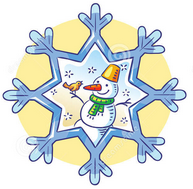 Témata:Témata:Témata:Prosinec:   14. Slavíme začátek adventu a Mikuláše
15.             … druhý adventní týden 
16.             … třetí adventní týden 
17.             … zimní slunovrat14. Slavíme začátek adventu a Mikuláše
15.             … druhý adventní týden 
16.             … třetí adventní týden 
17.             … zimní slunovratLeden:        18. Slavíme svátek Tří králů
19.              … Mezinárodní den tuleňů, lachtanů a velryb 
20.              … ubelský týden sněhuláků
21.              … ubelský den sýkorek18. Slavíme svátek Tří králů
19.              … Mezinárodní den tuleňů, lachtanů a velryb 
20.              … ubelský týden sněhuláků
21.              … ubelský den sýkorekÚnor:          22. Slavíme ubelský den stopování
23.              … masopust
24.              … ubelský den kosmonautů
25.              … Světový den vyprávění pohádek22. Slavíme ubelský den stopování
23.              … masopust
24.              … ubelský den kosmonautů
25.              … Světový den vyprávění pohádek
II. Integrovaný blok: 

Tři a čtyři, tři a čtyři,
z nebe padá bílé chmýří.Dítě ukončující předškolní vzdělávání…kompetence k učení soustředěně pozoruje, zkoumá, objevuje, všímá si souvislostí, experimentuje a užívá při tom jednoduchých pojmů, znaků a symbolů
 se učí s chutí, pokud se mu dostává uznání a oceněníkompetence k řešení problémů užívá při řešení myšlenkových i praktických problémů logických, matematických i empirických postupů; pochopí jednoduché algoritmy řešení různých úloh a situací a využívá je v dalších situacích
 zpřesňuje si početní představy, užívá číselných a matematických pojmů, vnímá elementární matematické souvislostikomunikativní kompetence dovede využít informativní a komunikativní prostředky, se kterými se běžně setkává (knížky, encyklopedie, počítač, audiovizuální technika, telefon atp.) 
 ví, že lidé se dorozumívají i jinými jazyky a že je možno se jim učit; má vytvořeny elementární předpoklady k učení se cizímu jazykusociální a personální kompetence samostatně rozhoduje o svých činnostech; umí si vytvořit svůj názor a vyjádřit jej
 je schopno chápat, že lidé se různí, a umí být tolerantní k jejich odlišnostem a jedinečnostemčinnostní a občanské kompetence dokáže rozpoznat a využívat vlastní silné stránky, poznávat svoje slabé stránky 
 odhaduje rizika svých nápadů, jde za svým záměrem, ale také dokáže měnit cesty a přizpůsobovat se daným okolnostem 
 chápe, že se může o tom, co udělá, rozhodovat svobodně, ale že za svá rozhodnutí také odpovídá1. osvojení si věku přiměřených praktických dovedností
 rozvoj pohybových schopností a zdokonalování dovedností v oblasti hrubé i jemné motoriky
  rozvoj a užívání všech smyslů2.1 rozvoj řečových schopností a jazykových dovedností receptivních (vnímání, naslouchání, porozumění) i produktivních (výslovnosti, vytváření pojmů, mluvního projevu, vyjadřování)
  rozvoj komunikativních dovedností (verbálních i neverbálních) a kultivovaného projevu2.2 rozvoj, zpřesňování a kultivace smyslového vnímání, přechod od konkrétně názorného myšlení k myšlení slovně-logickému (pojmovému), rozvoj paměti a pozornosti, přechod od bezděčných forem těchto funkcí k úmyslným, rozvoj a kultivace představivosti a fantazie
 rozvoj tvořivosti (tvořivého myšlení)2.3 poznávání sebe sama, rozvoj pozitivních citů ve vztahu k sobě (uvědomění si vlastní identity, získání sebevědomí, sebedůvěry, osobní spokojenosti)
 rozvoj schopnosti sebeovládání3. vytváření prosociálních postojů (rozvoj sociální citlivosti, tolerance, respektu, přizpůsobivosti apod.)4. vytváření povědomí o existenci ostatních kultur a národností
 vytvoření základů aktivních postojů ke světu, k životu, pozitivních vztahů ke kultuře a umění, rozvoj dovedností umožňujících tyto vztahy a postoje vyjadřovat a projevovat5. vytváření elementárního povědomí o širším přírodním, kulturním i technickém prostředí, o jejich rozmanitosti, vývoji a neustálých proměnách 
 poznávání jiných kulturDítě na konci předškolního období zpravidla dokáže…1. zachovávat správné držení těla 
 vnímat a rozlišovat pomocí všech smyslů (sluchově rozlišovat zvuky a tóny, zrakově rozlišovat tvary předmětů a jiné specifické znaky, rozlišovat vůně, chutě, vnímat hmatem apod.) 
 zvládat jednoduchou obsluhu a pracovní úkony (postarat se o hračky, pomůcky, uklidit po sobě, udržovat pořádek, zvládat jednoduché úklidové práce, práce na zahradě apod.)2.1 správně vyslovovat hlásky T,D,N,Ť,Ď,Ň,K,G
 pojmenovat většinu toho, čím je obklopeno 
 učit se zpaměti krátké texty (reprodukovat říkanky, písničky, pohádky, zvládnout jednoduchou dramatickou úlohu apod.) 
 popsat situaci (skutečnou, podle obrázku) 
 chápat slovní vtip a humor
 utvořit jednoduchý rým2.2 vědomě využívat všechny smysly, záměrně pozorovat, postřehovat, všímat si (nového, změněného, chybějícího)
 chápat základní číselné a matematické pojmy, elementární matematické souvislosti a podle potřeby je prakticky využívat (porovnávat, uspořádávat a třídit soubory předmětů podle určitého pravidla, orientovat se v elementárním počtu cca do šesti, chápat číselnou řadu v rozsahu první desítky, poznat více, stejně, méně, první, poslední apod.)
 učit se nazpaměť krátké texty, vědomě si je zapamatovat a vybavit
 nalézat nová řešení nebo alternativní k běžným2.3 uvědomovat si svou samostatnost, zaujímat vlastní názory a postoje a vyjadřovat je
 ve známých a opakujících se situacích a v situacích, kterým rozumí, ovládat svoje city a přizpůsobovat jim své chování
 uvědomovat si své možnosti i limity (své silné i slabé stránky) 
 přijímat pozitivní ocenění i svůj případný neúspěch a vyrovnat se s ním, učit se hodnotit svoje osobní pokroky 
 prožívat a dětským způsobem projevovat, co cítí (soucit, radost, náklonnost), snažit se ovládat své afektivní chování (odložit splnění svých osobních přání, zklidnit se, tlumit vztek, zlost, agresivitu apod.)3. přirozeně a bez zábran komunikovat s druhým dítětem, navazovat a udržovat dětská přátelství 
 vnímat, co si druhý přeje či potřebuje, vycházet mu vstříc (chovat se citlivě a ohleduplně k slabšímu či postiženému dítěti, mít ohled na druhého a soucítit s ním, nabídnout mu pomoc apod.)4. vyjednávat s dětmi i dospělými ve svém okolí, domluvit se na společném řešení (v jednoduchých situacích samostatně, jinak s pomocí)
 dodržovat pravidla her a jiných činností, jednat spravedlivě, hrát férově
 zacházet šetrně s vlastními i cizími pomůckami, hračkami, věcmi denní potřeby, s knížkami, s penězi apod.5. mít povědomí o širším společenském, věcném, přírodním, kulturním i technickém prostředí i jeho dění v rozsahu praktických zkušeností a dostupných praktických ukázek v okolí dítěte 
 vnímat, že svět má svůj řád, že je rozmanitý a pozoruhodný, nekonečně pestrý a různorodý – jak svět přírody, tak i svět lidí (mít elementární povědomí o existenci různých národů a kultur, různých zemích, o planetě Zemi, vesmíru, znát některé tradice našich předků a projevovat zájem dále je poznávat, uvažovat nad tím, co nám tradice a jejich udržování přináší.apod.)
III. Integrovaný blok: 

Pět a šest, pět a šest,
vlaštovky se vrací z cest.
III. Integrovaný blok: 

Pět a šest, pět a šest,
vlaštovky se vrací z cest.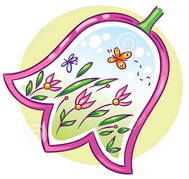 Témata:Témata:Témata:Březen:     26. Slavíme měsíc knihy
27.             … ubelský den jarních květin 
28.             … první jarní den 
29.            … Světový den Downova syndromu a Světový den vody
30.             … Velikonoce26. Slavíme měsíc knihy
27.             … ubelský den jarních květin 
28.             … první jarní den 
29.            … Světový den Downova syndromu a Světový den vody
30.             … VelikonoceDuben:      
                                         31. Slavíme Mezinárodní den mrkve
32.              … Světový den zdraví
33.              … Mezinárodní den Země
34.              … čarodějnice31. Slavíme Mezinárodní den mrkve
32.              … Světový den zdraví
33.              … Mezinárodní den Země
34.              … čarodějnice
III. Integrovaný blok: 

Pět a šest, pět a šest,
vlaštovky se vrací z cest.Dítě ukončující předškolní vzdělávání…kompetence k učení se učí nejen spontánně, ale i vědomě, vyvine úsilí, soustředí se na činnost a záměrně si zapamatuje; při zadané práci dokončí, co započalo; dovede postupovat podle instrukcí a pokynů, je schopno dobrat se k výsledkůmkompetence k řešení problémů řeší problémy na základě bezprostřední zkušenosti; postupuje cestou pokusu a omylu, zkouší, experimentuje; spontánně vymýšlí nová řešení problémů a situací; hledá různé možnosti a varianty (má vlastní, originální nápady); využívá při tom dosavadní zkušenosti, fantazii a představivost
 rozlišuje řešení, která jsou funkční (vedoucí k cíli), a řešení, která funkční nejsou; dokáže mezi nimi volitkomunikativní kompetence se dokáže vyjadřovat a sdělovat své prožitky, pocity a nálady různými prostředky (řečovými, výtvarnými, hudebními, dramatickými apod.) 
 se domlouvá gesty i slovy, rozlišuje některé symboly, rozumí jejich významu i funkcisociální a personální kompetence projevuje dětským způsobem citlivost a ohleduplnost k druhým, pomoc slabším, rozpozná nevhodné chování; vnímá nespravedlnost, ubližování, agresivitu a lhostejnost 
 se dokáže ve skupině prosadit, ale i podřídit, při společných činnostech se domlouvá a spolupracuje; v běžných situacích uplatňuje základní společenské návyky a pravidla společenského styku; je schopné respektovat druhé, vyjednávat, přijímat a uzavírat kompromisyčinnostní a občanské kompetence ví, že není jedno, v jakém prostředí žije, uvědomuje si, že se svým chováním na něm podílí a že je může ovlivnit
 se učí svoje činnosti a hry plánovat, organizovat, řídit a vyhodnocovat
 má smysl pro povinnost ve hře, práci i učení; k úkolům a povinnostem přistupuje odpovědně1. rozvoj pohybových schopností a zdokonalování dovedností v oblasti hrubé i jemné motoriky (koordinace a rozsahu pohybu, dýchání, koordinace ruky a oka apod.)
 uvědomění si vlastního těla 
 osvojení si věku přiměřených praktických dovedností2.1 rozvoj řečových schopností a jazykových dovedností receptivních (vnímání, naslouchání, porozumění) i produktivních (výslovnosti, vytváření pojmů, mluvního projevu, vyjadřování)2.2 vytváření pozitivního vztahu k intelektuálním činnostem a k učení, podpora a rozvoj zájmu o učení
 rozvoj tvořivosti (řešení problémů)
 vytváření základů pro práci s informacemi2.3 rozvoj schopnosti citové vztahy vytvářet, rozvíjet je a city plně prožívat
 rozvoj a kultivace mravního i estetického vnímání, cítění a prožívání3. posilování prosociálního chování ve vztahu k ostatním lidem (v rodině, v mateřské škole, v dětské herní skupině apod.)
 rozvoj kooperativních dovedností4. rozvoj základních kulturně společenských postojů, návyků a dovedností dítěte, rozvoj schopnosti projevovat se autenticky, chovat se autonomně, prosociálně a aktivně se přizpůsobovat společenskému prostředí a zvládat jeho změny5. osvojení si poznatků a dovedností potřebných k vykonávání jednoduchých činností v péči o okolí při spoluvytváření zdravého a bezpečného prostředí a k ochraně dítěte před jeho nebezpečnými vlivy
 pochopení, že změny způsobené lidskou činností mohou prostředí chránit a zlepšovat, ale také poškozovat a ničitDítě na konci předškolního období zpravidla dokáže…1. ovládat dechové svalstvo, sladit pohyb se zpěvem
 zvládat jednoduchou obsluhu a pracovní úkony (postarat se o hračky, pomůcky, uklidit po sobě, udržovat pořádek, zvládat jednoduché úklidové práce, práce na zahradě apod.) 
 zacházet s běžnými předměty denní potřeby, hračkami, pomůckami, drobnými nástroji, sportovním náčiním a nářadím, výtvarnými pomůckami a materiály, jednoduchými hudebními nástroji, běžnými pracovními pomůckami2.1 správně vyslovovat hlásky C,S,Z,Č,Š,Ž, ovládat dech
 vést rozhovor (naslouchat druhým, vyčkat, až druhý dokončí myšlenku, sledovat řečníka i obsah, ptát se)  domluvit se slovy i gesty, improvizovat
 sluchově rozlišovat začáteční a koncové slabiky a hlásky ve slovech
 sledovat očima zleva doprava
 učit se nová slova a aktivně je používat (ptát se na slova, kterým nerozumí) 
 poznat a vymyslet jednoduchá synonyma, homonyma a antonyma2.2 chápat elementární časové pojmy (teď, dnes, včera, zítra, ráno, večer, jaro, léto, podzim, zima, rok), orientovat se v prostoru i v rovině, částečně se orientovat v čase 
 řešit problémy, úkoly a situace, myslet kreativně, předkládat „nápady“
 zaměřovat se na to, co je z poznávacího hlediska důležité (odhalovat podstatné znaky, vlastnosti předmětů, nacházet společné znaky, podobu a rozdíl, charakteristické rysy předmětů či jevů a vzájemné souvislosti mezi nimi)2.3 prožívat radost ze zvládnutého a poznaného - radovat se z naučené písně, básně, tanečku, 
   výrobku, pohádky
 zachycovat a vyjadřovat své prožitky (slovně, výtvarně, pomocí hudby, hudebně pohybovou či dramatickou improvizací apod.) 
 zorganizovat hru
 být citlivé ve vztahu k živým bytostem, k přírodě i k věcem3. spolupracovat s ostatními 
 uplatňovat své individuální potřeby, přání a práva s ohledem na druhého (obhajovat svůj postoj nebo názor, respektovat jiný postoj či názor), přijímat a uzavírat kompromisy, řešit konflikt dohodou
 chápat, že všichni lidé (děti) mají stejnou hodnotu, přestože je každý jiný (jinak vypadá, jinak se chová, něco jiného umí či neumí apod.), že osobní, resp. osobnostní odlišnosti jsou přirozené4. pochopit, že každý má ve společenství (v rodině, ve třídě, v herní skupině) svou roli, podle které je třeba se chovat 
 chovat se zdvořile, přistupovat k druhým lidem, k dospělým i k dětem, bez předsudků, s úctou k jejich osobě, vážit si jejich práce a úsilí 
 vyjadřovat se prostřednictvím hudebních a hudebně pohybových činností, zvládat základní hudební dovednosti vokální i instrumentální (zazpívat píseň, zacházet s jednoduchými hudebními nástroji, sledovat a rozlišovat rytmus )5. pomáhat pečovat o okolní životní prostředí (dbát o pořádek a čistotu, nakládat vhodným způsobem s odpady, starat se o rostliny, spoluvytvářet pohodu prostředí, chránit přírodu v okolí, živé tvory apod.)
 rozlišovat aktivity, které mohou zdraví okolního prostředí podporovat a které je mohou poškozovat, všímat si nepořádků a škod, upozornit na ně 
 vnímat naši zem jako jedinečnou, zázračnou a nenahraditelnou.
IV. Integrovaný blok: 

Napočítám do desíti,
ať nám zlaté slunce svítí!
IV. Integrovaný blok: 

Napočítám do desíti,
ať nám zlaté slunce svítí!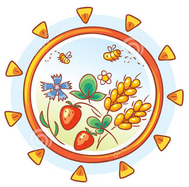 Témata:Témata:Témata:Květen:              35. Slavíme Den Slunce a Mezinárodní den hasičů
36.             … Den maminek 
37.             … Světový den včel 
38.            … Den koní 35. Slavíme Den Slunce a Mezinárodní den hasičů
36.             … Den maminek 
37.             … Světový den včel 
38.            … Den koní Červen - červenec:  39. Slavíme Den Afriky
40.              … ubelský den indiánů
41.              … Světový den žiraf
42.              … letní slunovrat
43.              … Den námořníků 39. Slavíme Den Afriky
40.              … ubelský den indiánů
41.              … Světový den žiraf
42.              … letní slunovrat
43.              … Den námořníků 
IV. Integrovaný blok: 

Napočítám  do desíti,
ať nám zlaté slunce svítí!Dítě ukončující předškolní vzdělávání…kompetence k učení uplatňuje získanou zkušenost v praktických situacích a v dalším učení 
 má elementární poznatky o světě lidí, kultury, přírody i techniky, který dítě obklopuje, o jeho rozmanitostech a proměnách; orientuje se v řádu a dění v prostředí, ve kterém žijekompetence k řešení problémů řeší problémy, na které stačí; známé a opakující se situace se snaží řešit samostatně (na základě nápodoby či opakování), náročnější s oporou a pomocí dospělého
 chápe, že vyhýbat se řešení problémů nevede k cíli, ale že jejich včasné a uvážlivé řešení je naopak výhodou; uvědomuje si, že svou aktivitou a iniciativou může situaci ovlivnitkomunikativní kompetence ovládá řeč, hovoří ve vhodně formulovaných větách, samostatně vyjadřuje své myšlenky, sdělení, otázky i odpovědi, rozumí slyšenému, slovně reaguje a vede smysluplný dialog
 ovládá dovednosti předcházející čtení a psanísociální a personální kompetence se chová při setkání s neznámými lidmi či v neznámých situacích obezřetně; nevhodné chování i komunikaci, která je mu nepříjemná, umí odmítnout 
 chápe, že nespravedlnost, ubližování, ponižování, lhostejnost, agresivita a násilí se nevyplácí a že vzniklé konflikty je lépe řešit dohodou; dokáže se bránit projevům násilí jiného dítěte, ponižování a ubližováníčinnostní a občanské kompetence dbá na osobní zdraví a bezpečí svoje i druhých, chová se odpovědně s ohledem na zdravé a bezpečné okolní prostředí (přírodní i společenské)
 chápe, že zájem o to, co se kolem děje, činorodost, pracovitost a podnikavost jsou přínosem a že naopak lhostejnost, nevšímavost, pohodlnost a nízká aktivita mají svoje nepříznivé důsledky
 si uvědomuje svá práva i práva druhých, učí se je hájit a respektovat; chápe, že všichni lidé mají stejnou hodnotu1. rozvoj fyzické i psychické zdatnosti, ovládání pohybového aparátu a tělesných funkcí 
 osvojení si věku přiměřených praktických dovedností2.1 rozvoj komunikativních dovedností (verbálních i neverbálních) a kultivovaného projevu
 osvojení si některých poznatků a dovedností, které předcházejí čtení i psaní, rozvoj zájmu o psanou podobu jazyka i další formy sdělení verbální i neverbální (výtvarné, hudební, pohybové, dramatické) 
 samostatný slovní projev na určité téma2.2 osvojení si elementárních poznatků o znakových systémech a jejich funkci (abeceda, čísla)
 rozvoj tvořivosti (tvořivého sebevyjádření)2.3 rozvoj poznatků, schopností a dovedností umožňujících pocity, získané dojmy a prožitky vyjádřit 
 získání schopnosti záměrně řídit svoje chování a ovlivňovat vlastní situaci3. rozvoj interaktivních a komunikativních dovedností verbálních i neverbálních 
 ochrana osobního soukromí a bezpečí ve vztazích s druhými dětmi i dospělými4. rozvoj společenského i estetického vkusu
 rozvoj schopnosti žít ve společenství ostatních lidí (spolupracovat, spolupodílet se), přináležet k tomuto společenství (ke třídě, k rodině, k ostatním dětem) a vnímat a přijímat základní hodnoty v tomto společenství uznávané5. rozvoj schopnosti přizpůsobovat se podmínkám vnějšího prostředí i jeho změnám 
 vytvoření povědomí o vlastní sounáležitosti se světem, se živou a neživou přírodou, lidmi, společností, planetou ZemíDítě na konci předškolního období zpravidla dokáže…1. zvládat základní pohybové dovednosti a prostorovou orientaci, běžné způsoby pohybu v různém prostředí (zvládat překážky, házet a chytat míč, užívat různé náčiní, pohybovat se ve skupině dětí, pohybovat se na sněhu, ledu, ve vodě, v písku)
 sladit pohyb s rytmem a hudbou
 ovládat koordinaci ruky a oka, zvládat jemnou motoriku (zacházet s předměty denní potřeby, s drobnými pomůckami, s nástroji, náčiním a materiálem, zacházet s grafickým a výtvarným materiálem, např. s tužkami, barvami, nůžkami, papírem, modelovací hmotou, zacházet s jednoduchými hudebními nástroji apod.) 
 chovat se tak, aby v situacích pro dítě běžných a jemu známých neohrožovalo zdraví, bezpečí a pohodu svou ani druhých 
 mít povědomí o některých způsobech ochrany osobního zdraví a bezpečí a o tom, kde v případě potřeby hledat pomoc (kam se obrátit, koho přivolat, jakým způsobem apod.)2.1 správně vyslovovat všechny hlásky, ovládat dech, tempo i intonaci řeči 
 rozlišovat některé obrazné symboly (piktogramy, orientační a dopravní značky, označení nebezpečí apod.) a porozumět jejich významu i jejich komunikativní funkci 
 poznat některá písmena a číslice, popř. slova, poznat napsané své jméno
 projevovat zájem o knížky, soustředěně poslouchat četbu, hudbu, sledovat divadlo, film2.2 učit se nazpaměť krátké texty, vědomě si je zapamatovat a vybavit
 vyjadřovat svou představivost a fantazii v tvořivých činnostech (konstruktivních, výtvarných, hudebních, pohybových či dramatických) i ve slovních výpovědích k nim
 chápat prostorové pojmy (vpravo, vlevo, dole, nahoře, uprostřed, za, pod, nad, u, vedle, mezi)2.3 vyjadřovat souhlas i nesouhlas, říci „ne“ v situacích, které to vyžadují (v ohrožujících, nebezpečných či neznámých situacích), odmítnout se podílet na nedovolených či zakázaných činnostech apod. 
 vyvíjet volní úsilí, soustředit se na činnost a její dokončení
 respektovat předem vyjasněná a pochopená pravidla, přijímat vyjasněné a zdůvodněné povinnosti3. odmítnout komunikaci, která je mu nepříjemná 
 bránit se projevům násilí jiného dítěte, ubližování, ponižování apod
 uvědomovat si svá práva ve vztahu k druhému, přiznávat stejná práva druhým, respektovat je 
 chovat se obezřetně při setkání s neznámými dětmi, staršími i dospělými jedinci, v případě potřeby požádat druhého o pomoc (pro sebe i pro jiné dítě)4. uvědomovat si, že ne všichni lidé respektují pravidla chování, že se mohou chovat neočekávaně, proti pravidlům, a tím ohrožovat pohodu i bezpečí druhých; odmítat společensky nežádoucí chování (např. lež, nespravedlnost, ubližování, lhostejnost či agresivitu), chránit se před ním a v rámci svých možností se bránit jeho důsledkům (vyhýbat se komunikaci s lidmi, kteří se takto chovají)
 vnímat umělecké a kulturní podněty, pozorně poslouchat, sledovat se zájmem literární, dramatické či hudební představení a hodnotit svoje zážitky (říci, co ho zaujalo) 
 zachycovat skutečnosti ze svého okolí a vyjadřovat své představy pomocí různých výtvarných dovedností a technik (kreslit, používat barvy, modelovat, konstruovat, tvořit z papíru, tvořit a vyrábět z různých jiných materiálů, z přírodnin aj.)5. zvládat běžné činnosti a požadavky kladené na dítě i jednoduché praktické situace, které se doma a v mateřské škole opakují, chovat se přiměřeně a bezpečně doma i na veřejnosti (na ulici, na hřišti, v obchodě, u lékaře apod.) 
 uvědomovat si nebezpečí, se kterým se může ve svém okolí setkat, a mít povědomí o tom, jak se prakticky chránit (vědět, jak se nebezpečí vyhnout, kam se v případě potřeby obrátit o pomoc)
 mít povědomí o významu životního prostředí (přírody i společnosti) pro člověka, uvědomovat si, že způsobem, jakým se dítě i ostatní v jeho okolí chovají, ovlivňují své zdraví i živ. prostředí